 الوضعية الإدماجية :  واجهة هذا المنزل  مستطيلة الشكل مكونّة  من   :  باب على شكل مستطيل و نافذتين  متقايستين على شكل  مربع كما هو موضح في الشكل: 1  )  ما هي المساحة المخصصّة للباب ؟	 2  )  ما هي المساحة المخصصّة النافذتين ؟  3  ) استننج المساحة المتبقية من الجدار ؟ 4  )  أراد صاحب المنزل تغطية الجدار ببلاط قصد الزينة وكذلك حماية واجهة المنزل من الأمطار ومختلف التقلبات الجوية  فاشترىm2 30 من البلاط بثمنDA  21000.   ا- احسب ثمن المتر المربع الواحد للبلاط ؟  ب- تكلفة العامل ومستلزمات البناء تفوق ثمن البلاط ب DA 9000  أحسب ثمن هذه التكلفة. الوضعية الإدماجية :  واجهة هذا المنزل  مستطيلة الشكل مكونّة  من   :  باب على شكل مستطيل و نافذتين  متقايستين على شكل  مربع كما هو موضح في الشكل: 1 )  ما هي المساحة المخصصّة للباب ؟	 2 )  ما هي المساحة المخصصّة النافذتين ؟  3  ) استننج المساحة المتبقية من الجدار ؟ 4 )  أراد صاحب المنزل تغطية الجدار ببلاط قصد الزينة وكذلك حماية واجهة المنزل من الأمطار ومختلف التقلبات الجوية  فاشترىm2 30 من البلاط بثمنDA  21000.   ا- احسب ثمن المترالمربع الواحد للبلاط ؟  ب- تكلفة العامل ومستلزمات البناء تفوق ثمن البلاط ب DA 9000  أحسب ثمن هذه التكلفة .المسألة : 1 ـ أحسب محيط الشكل المقابل الذي يمثل حقلا زراعيا .                   2 ـ  يريد صاحب هذا الحقل أن  يحيطه بسياج سعر المتر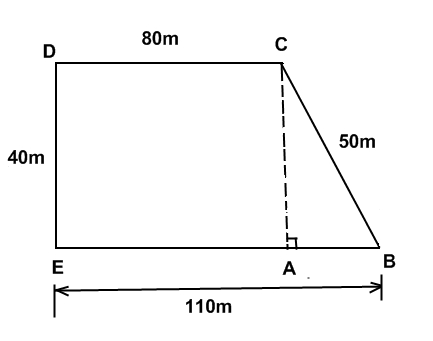                       الواحد منه  ، أحسب تكلفة هذا السياج.                  3 ـ أحسب الطول  .                  4 ـ أحسب مساحة هذا الحقل بالمتر المربع ثم ّ بالآر.المسألة : 1 ـ أحسب محيط الشكل المقابل الذي يمثل حقلا زراعيا.                   2 ـ  يريد صاحب هذا الحقل أن  يحيطه بسياج سعر المتر                      الواحد منه  ، أحسب تكلفة هذا السياج.                  3 ـ أحسب الطول  .                  4 ـ أحسب مساحة هذا الحقل بالمتر المربع ثم ّ بالآر.المسألة : 1 ـ أحسب محيط الشكل المقابل الذي يمثل حقلا زراعيا.                   2 ـ  يريد صاحب هذا الحقل أن  يحيطه بسياج سعر المتر                      الواحد منه  ، أحسب تكلفة هذا السياج.                  3 ـ أحسب الطول  .                  4 ـ أحسب مساحة هذا الحقل بالمتر المربع ثم ّ بالآر.المسألة : 1 ـ أحسب محيط الشكل المقابل الذي يمثل حقلا زراعيا.                   2 ـ  يريد صاحب هذا الحقل أن  يحيطه بسياج سعر المتر                      الواحد منه  ، أحسب تكلفة هذا السياج.                  3 ـ أحسب الطول  .                  4 ـ أحسب مساحة هذا الحقل بالمتر المربع ثم ّ بالآر.  وضعية إدماجية :   اشترى عمي احمد قطعة ارض شكلها كالتالي:  حيث :        AB=BC=CD=FE=30mاحسب مساحة هذه القطعةA احسب محيط هذه القطعة  Pيريد عمي احمد تسييج أرضه بسياج حيث يترك مدخلا عرضه  5m اوجد طول السياج المستعمل   اذا كان المتر الواحد من السياج هو 450 DA وتكلفة العمال قدرت بـ8500 DAما هو المبلغ الإجمالي لتسييج القطعة الأرضية ؟ وضعية إدماجية :   اشترى عمي احمد قطعة ارض شكلها كالتالي:  حيث :        AB=BC=CD=FE=30mاحسب مساحة هذه القطعةA احسب محيط هذه القطعة  Pيريد عمي احمد تسييج أرضه بسياج حيث يترك مدخلا عرضه  5m اوجد طول السياج المستعمل   اذا كان المتر الواحد من السياج هو 450 DA وتكلفة العمال قدرت بـ8500 DAما هو المبلغ الإجمالي لتسييج القطعة الأرضية ؟  وضعية إدماجية :   اشترى عمي احمد قطعة ارض شكلها كالتالي:  حيث :        AB=BC=CD=FE=30mاحسب مساحة هذه القطعةA احسب محيط هذه القطعة  Pيريد عمي احمد تسييج أرضه بسياج حيث يترك مدخلا عرضه  5m اوجد طول السياج المستعمل   اذا كان المتر الواحد من السياج هو 450 DA وتكلفة العمال قدرت بـ8500 DAما هو المبلغ الإجمالي لتسييج القطعة الأرضية ؟